花の種 拡販用袋（W8.5cm × H3.8cm） テンプレート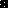 